Publicado en España el 19/07/2019 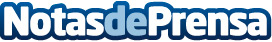 Decoración y Pintura JS explica cómo se debe quitar el goteléEl gotelé es una técnica utilizada para pintar las paredes y se hizo muy popular hace años en España. Esta técnica consistía en extender la pintura gruesa por toda la pared para obtener un acabado abultado. Hoy en día el gotelé está en desuso y mucha gente está buscando quitarlo para darle a su hogar un toque decorativo mucho más modernoDatos de contacto:AGENCIA DE MARKETING DIGITAL  - PROFESIONALNETComunicado de prensa de la Agencia de Marketing Digital Profesio916772505Nota de prensa publicada en: https://www.notasdeprensa.es/decoracion-y-pintura-js-explica-como-se-debe Categorias: Bricolaje Interiorismo Madrid Jardín/Terraza http://www.notasdeprensa.es